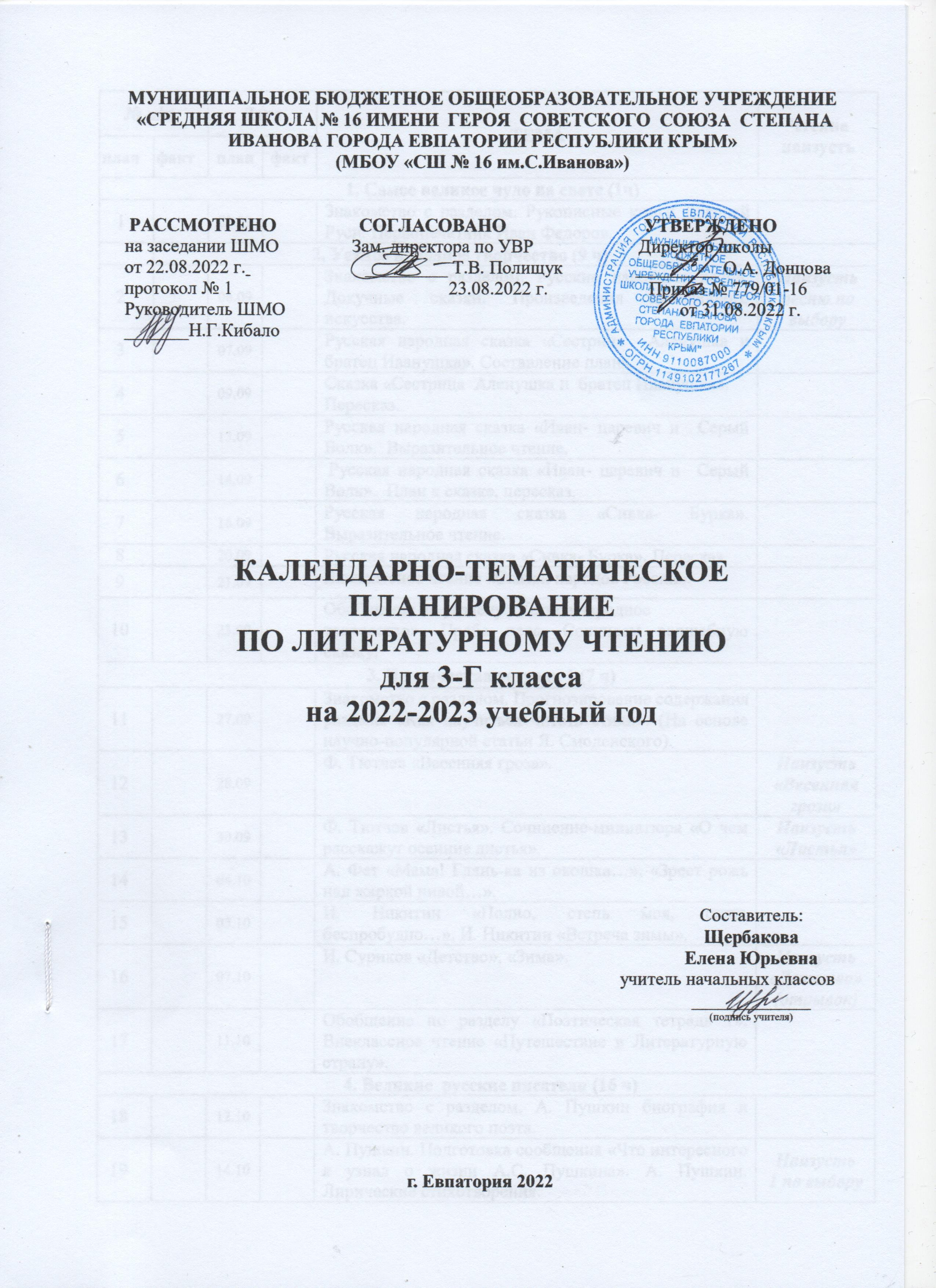 № п/п№ п/пДатаДатаТЕМА Чтение наизустьЧтение наизустьпланфактпланфактТЕМА Чтение наизустьЧтение наизусть1. Самое великое чудо на свете (1ч)1. Самое великое чудо на свете (1ч)1. Самое великое чудо на свете (1ч)1. Самое великое чудо на свете (1ч)1. Самое великое чудо на свете (1ч)1. Самое великое чудо на свете (1ч)1. Самое великое чудо на свете (1ч)102.09Знакомство с разделом. Рукописные книги Древней Руси. Первопечатник Иван Федоров.2. Устное народное творчество (9 ч)2. Устное народное творчество (9 ч)2. Устное народное творчество (9 ч)2. Устное народное творчество (9 ч)206.09Знакомство с разделом. Русские народные песни. Докучные сказки. Произведения прикладного искусства.Наизусть песню по выборуНаизусть песню по выбору307.09Русская народная сказка «Сестрица  Аленушка и  братец Иванушка». Составление плана.409.09Сказка «Сестрица  Аленушка и  братец Иванушка».            Пересказ.513.09Русская народная сказка «Иван- царевич и  Серый Волк».  Выразительное чтение.614.09 Русская народная сказка «Иван- царевич и  Серый Волк».  План к сказке, пересказ.716.09Русская народная сказка «Сивка- Бурка». Выразительное чтение.820.09Русская народная сказка «Сивка- Бурка». Пересказ.921.09Внеклассное чтение «Сказки народов России».1023.09Обобщение по разделу «Устное народное творчество». Проба пера. Сочиняем волшебную сказку.3. Поэтическая тетрадь 1 (7 ч)3. Поэтическая тетрадь 1 (7 ч)3. Поэтическая тетрадь 1 (7 ч)3. Поэтическая тетрадь 1 (7 ч)3. Поэтическая тетрадь 1 (7 ч)3. Поэтическая тетрадь 1 (7 ч)3. Поэтическая тетрадь 1 (7 ч)1127.09Знакомство с разделом. Прогнозирование содержания раздела. «Как научиться читать стихи». (На основе научно-популярной статьи Я. Смоленского).1228.09Ф. Тютчев «Весенняя гроза».Наизусть «Весенняя гроза»Наизусть «Весенняя гроза»1330.09Ф. Тютчев «Листья». Сочинение-миниатюра «О чем расскажут осенние листья».Наизусть «Листья»Наизусть «Листья»1404.10А. Фет «Мама! Глянь-ка из окошка…», «Зреет рожь над жаркой нивой…».1505.10И. Никитин «Полно, степь моя, спать беспробудно…». И. Никитин «Встреча зимы».1607.10И. Суриков «Детство», «Зима». Наизусть «Детство» (отрывок)Наизусть «Детство» (отрывок)1711.10Обобщение по разделу «Поэтическая тетрадь 1». Внеклассное чтение «Путешествие в Литературную страну». 4. Великие  русские писатели (16 ч)4. Великие  русские писатели (16 ч)4. Великие  русские писатели (16 ч)4. Великие  русские писатели (16 ч)4. Великие  русские писатели (16 ч)4. Великие  русские писатели (16 ч)4. Великие  русские писатели (16 ч)1812.10Знакомство с разделом. А. Пушкин биография и творчество великого поэта.1914.10А. Пушкин. Подготовка сообщения «Что интересного я узнал о жизни А.С. Пушкина». А. Пушкин. Лирические стихотворения.Наизусть1 по выборуНаизусть1 по выбору2018.10А. Пушкин «Зимнее утро». «Зимний вечер».2121.10А.Пушкин «Сказка о царе Салтане…» Выразительное чтение.2225.10А. Пушкин «Сказка о царе Салтане…» Составление плана.Наизусть отрывокНаизусть отрывок2326.10А. Пушкин «Сказка о царе Салтане…» Чтение отрывка наизусть.2428.10И.А.Крылов.  Подготовка  сообщения о И.А.Крылове на основе статьи учебника, книг о Крылове. Басня «Мартышка и Очки».Наизусть баснюНаизусть басню2508.11И. Крылов «Зеркало и Обезьяна».2609.11И. Крылов «Ворона и Лисица».Наизусть баснюНаизусть басню2711.11Детство Л. Толстого (из воспоминаний писателя). Л. Толстой «Акула». Пересказ.2815.11Л. Толстой «Прыжок». Составление плана. Пересказ 2916.11Л. Толстой «Лев и собачка». 3018.11Л. Толстой «Какая бывает роса на траве», «Куда девается вода из моря?» Сравнение текстов.3122.11М. Лермонтов. Статья В. Воскобойникова. Подготовка сообщения на основе статьи. Стихотворения «Горные вершины…», «На севере диком стоит одиноко…».Наизусть1 по выборуНаизусть1 по выбору3223.11М. Лермонтов «Утес», «Осень».Наизусть1 по выборуНаизусть1 по выбору3325.11Обобщающий урок по разделу «Великие русские писатели».5. Поэтическая тетрадь 2 (6 ч)5. Поэтическая тетрадь 2 (6 ч)5. Поэтическая тетрадь 2 (6 ч)5. Поэтическая тетрадь 2 (6 ч)5. Поэтическая тетрадь 2 (6 ч)5. Поэтическая тетрадь 2 (6 ч)5. Поэтическая тетрадь 2 (6 ч)3429.11Знакомство с разделом. Н. Некрасов «Славная осень!..», «Не ветер бушует над бором…».Наизусть1 по выборуНаизусть1 по выбору3530.11Н. Некрасов «Дедушка Мазай и зайцы».Наизусть отрывокНаизусть отрывок3602.12К. Бальмонт «Золотое слово».3706.12И. Бунин «Детство», «Полевые цветы».Наизусть1 по выборуНаизусть1 по выбору3807.12Внеклассное чтение «Любимые стихотворения о природе».3909.12Обобщающий урок по разделу «Поэтическая тетрадь 2».6. Литературные сказки (9 ч)6. Литературные сказки (9 ч)6. Литературные сказки (9 ч)6. Литературные сказки (9 ч)6. Литературные сказки (9 ч)6. Литературные сказки (9 ч)6. Литературные сказки (9 ч)4013.12Знакомство с разделом. Д. Мамин-Сибиряк «Аленушкины сказки» (присказка). 4114.12Д. Мамин-Сибиряк «Сказка про храброго Зайца – Длинные Уши, Косые Глаза, Короткий Хвост.»4216.12Проверка техники чтения №1.4320.12В. Гаршин «Лягушка-путешественница». Выразительное чтение.4421.12В. Гаршин «Лягушка-путешественница». Пересказ.4523.12В. Одоевский «Мороз Иванович». Выразительное чтение.4627.12В. Одоевский «Мороз Иванович». Пересказ.4728.12Внеклассное чтение «Какие литературные сказки прочитали самостоятельно?»4830.12Обобщающий урок по разделу «Литературные сказки».7. Были-небылицы (8 ч)7. Были-небылицы (8 ч)7. Были-небылицы (8 ч)7. Были-небылицы (8 ч)7. Были-небылицы (8 ч)7. Были-небылицы (8 ч)7. Были-небылицы (8 ч)4910.01Знакомство с разделом «Были-небылицы». М. Горький «Случай с Евсейкой». Чтение.5011.01М. Горький «Случай с Евсейкой». Пересказ.5113.01К.Паустовский «Растрепанный воробей». Знакомство с произведением. 5217.01К.Паустовский «Растрепанный воробей». Составление плана. Краткий    пересказ.5318.01А. Куприн «Слон». Выразительное чтение.5420.01А. Куприн «Слон». Составление плана.5524.01Внеклассное чтение «Урок-путешествие по небылицам».5625.01Обобщающий урок по разделу «Были-небылицы».8. Поэтическая тетрадь 3 (4 ч)8. Поэтическая тетрадь 3 (4 ч)8. Поэтическая тетрадь 3 (4 ч)8. Поэтическая тетрадь 3 (4 ч)8. Поэтическая тетрадь 3 (4 ч)8. Поэтическая тетрадь 3 (4 ч)8. Поэтическая тетрадь 3 (4 ч)5727.01Знакомство с разделом. С. Черный «Что ты тискаешь утенка?..» «Воробей», «Слон».Наизусть1 по выборуНаизусть1 по выбору5831.01А. Блок «Ветхая избушка». «Сны», «Ворона».Наизусть1 по выборуНаизусть1 по выбору5901.02С. Есенин «Черемуха».НаизустьНаизусть6003.02Обобщающий урок по разделу «Поэтическая тетрадь 3».9. Люби живое (13 ч)9. Люби живое (13 ч)9. Люби живое (13 ч)9. Люби живое (13 ч)9. Люби живое (13 ч)9. Люби живое (13 ч)9. Люби живое (13 ч)6107.02Знакомство с разделом «Люби всё живое».                  М. Пришвин «Моя Родина». Заголовок – это «входная дверь» в текст.Знакомство с разделом «Люби всё живое».                  М. Пришвин «Моя Родина». Заголовок – это «входная дверь» в текст.6208.02Соколов-Микитов «Листопадничек». Выразительное чтение.Соколов-Микитов «Листопадничек». Выразительное чтение.6310.02Соколов-Микитов «Листопадничек». Пересказ.Соколов-Микитов «Листопадничек». Пересказ.6414.02В. Белов «Малька провинилась». «Еще раз про Мальку».В. Белов «Малька провинилась». «Еще раз про Мальку».6515.02В.Бианки «Мышонок Пик». Знакомство с произведением.В.Бианки «Мышонок Пик». Знакомство с произведением.6617.02В.Бианки «Мышонок Пик». План, краткий пересказ.В.Бианки «Мышонок Пик». План, краткий пересказ.6721.02Б.Житков «Про обезьянку». Выразительное чтение.Б.Житков «Про обезьянку». Выразительное чтение.6822.02Б.Житков «Про обезьянку». Пересказ по плану.Б.Житков «Про обезьянку». Пересказ по плану.6928.02В.Дуров «Наша Жучка».В.Дуров «Наша Жучка».7001.03В.Астафьев «Капалуха».В.Астафьев «Капалуха».7103.03В.Драгунский «Он живой и светится…».В.Драгунский «Он живой и светится…».7207.03Внеклассное чтение по теме «Люби всё живое». В. Бианки «Лесная газета».Внеклассное чтение по теме «Люби всё живое». В. Бианки «Лесная газета».7310.03Обобщающий урок по разделу «Люби живое»  Обобщающий урок по разделу «Люби живое»  10. Поэтическая тетрадь 4 (6 ч)10. Поэтическая тетрадь 4 (6 ч)10. Поэтическая тетрадь 4 (6 ч)10. Поэтическая тетрадь 4 (6 ч)10. Поэтическая тетрадь 4 (6 ч)10. Поэтическая тетрадь 4 (6 ч)10. Поэтическая тетрадь 4 (6 ч)7414.03Знакомство с разделом «Поэтическая тетрадь 4». C. Маршак «Гроза днем», «В лесу над росистой поляной…».Наизусть 1 по выборуНаизусть 1 по выбору7515.03А. Барто «Разлука». «В театре».7617.03Е. Благинина «Кукушка», «Котенок».7728.03С. Михалков «Если».НаизустьНаизусть7829.03Внеклассное чтение «Праздник поэзии».7931.03Обобщающий урок по разделу «Поэтическая тетрадь 4».11. Собирай по ягодке – наберёшь кузовок (10 ч)11. Собирай по ягодке – наберёшь кузовок (10 ч)11. Собирай по ягодке – наберёшь кузовок (10 ч)11. Собирай по ягодке – наберёшь кузовок (10 ч)11. Собирай по ягодке – наберёшь кузовок (10 ч)11. Собирай по ягодке – наберёшь кузовок (10 ч)11. Собирай по ягодке – наберёшь кузовок (10 ч)8004.04Знакомство с разделом. Б. Шергин «Собирай по ягодке – наберешь кузовок».81.05.04А.Платонов «Цветок на земле». Образы детства и старости.8207.04А.Платонов «Еще мама». Выразительное чтение.8311.04А.Платонов «Еще мама». Выборочный пересказ эпизодов.8412.04М.Зощенко «Золотые слова». Чтение, составление плана.8514.04М.Зощенко «Великие путешественники». Выразительное чтение.8618.04М. Зощенко «Великие путешественники». Общение и поступки детей.8719.04Н. Носов «Федина задача», «Телефон».8825.04Внеклассное чтение «В мире приключений».8926.04Обобщающий урок по разделу «Собирай по ягодке - наберёшь кузовок».12. По страницам детских журналов (5 ч)12. По страницам детских журналов (5 ч)12. По страницам детских журналов (5 ч)12. По страницам детских журналов (5 ч)12. По страницам детских журналов (5 ч)12. По страницам детских журналов (5 ч)12. По страницам детских журналов (5 ч)9028.04Знакомство с разделом «По страницам детских журналов». Л. Кассиль «Отметки Риммы Лебедевой».9102.05Ю. Ермолаев «Проговорился». «Воспитатели».9203.05Г.Остер «Вредные советы». «Как получаются легенды».9305.05Р. Сеф «Веселые стихи». 9410.05Обобщающий урок по разделу «По страницам детских журналов». Обучающий проект «Сказки, загадки, небылицы.» 13. Зарубежная литература (8 ч)13. Зарубежная литература (8 ч)13. Зарубежная литература (8 ч)13. Зарубежная литература (8 ч)13. Зарубежная литература (8 ч)13. Зарубежная литература (8 ч)13. Зарубежная литература (8 ч)9512.05Знакомство с разделом «Зарубежная литература». Мифы Древней Греции.Знакомство с разделом «Зарубежная литература». Мифы Древней Греции.9616.05Мифы Древней Греции. «Храбрый Персей».Мифы Древней Греции. «Храбрый Персей».9717.05Проверка техники чтения №2.Проверка техники чтения №2.9819.05Внеклассное чтение «Мифы стран мира».Внеклассное чтение «Мифы стран мира».9923.05Г.Х.Андерсен «Гадкий утенок». Выразительное чтение.Г.Х.Андерсен «Гадкий утенок». Выразительное чтение.10024.05Г.Х.Андерсен «Гадкий утенок». Нравственный смысл сказки. Пересказ.Г.Х.Андерсен «Гадкий утенок». Нравственный смысл сказки. Пересказ.10126.05Обобщение по разделу «Зарубежная литература». Обобщение по разделу «Зарубежная литература». 10230.05Итоговый урок за год «Что читать летом».Итоговый урок за год «Что читать летом».